Ссылки на статьи
http://www.dvnovosti.ru/khab/2017/07/17/69187/http://www.dvnovosti.ru/khab/2017/06/06/67378/Детская поликлиника без «живых очередей» откроется в Индустриальном районе Хабаровска в сентябре этого года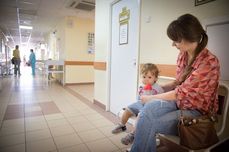 В Индустриальном районе краевой столицы в сентябре ожидается открытие новой детской поликлиники. Это учреждение отлично от аналогичных тем, что его работа будет строиться по евростандарту, который предполагает отсутствие привычной регистратуры. Такой формат организации приема хабаровчан поможет существенно уменьшить очереди.Новое отделение поликлиники детской городской клинической больницы № 9 откроется по адресу: улица Панфиловцев, 38. В нем прием будут вести исключительно участковые педиатры, работать прививочный и процедурный кабинеты, комната матери и дитя и здорового ребенка. Также решается вопрос об организации деятельности в отделении врача-эндокринолога. Специалисты узкого профиля, такие как окулист, хирург, гинеколог, ортопед и другие, останутся на прежних местах — по улицам Краснореченской, 38б и Союзной, 82.— В поликлиниках очень большая скученность, особенно на Краснореченской. Из-за этого поступает много жалоб. В связи с этим нам выделили помещение на первом этаже жилого дома — оно достаточно просторное. В нем и откроется новая поликлиника, которая позволит разгрузить наши детские медицинские учреждения. Отделение будет работать по принципу электронной очереди, как в Москве: вместо привычной регистратуры в холле установят стойку, где менеджер будет распределять потоки посетителей. Также в поликлинике будет оборудовано отдельное картохранилище, — рассказала Светлана Клюева, заместитель главного врача по медицинской части детской городской клинической больницы № 9.Необходимость детской поликлиники в этом районе города обуславливается еще и тем, что территория активно застраивается и заселяется новыми жильцами. Если раньше для посещения медицинского учреждения людям приходилось совершать длительные поездки, то теперь достаточно немного прогуляться.— Не охвачен большой район, который продолжает развиваться. Когда стало известно, что мы собираемся открыть там поликлинику, получили большую поддержку от жителей, потому что им приходилось ездить довольно далеко — на улицу Строительную. Теперь же, чтобы обратиться за помощью педиатра или поставить прививку, людям не нужно будет совершать долгие поездки. Это делается для того, чтобы гражданам было комфортно и удобно получать необходимые медицинские услуги, — поделилась Светлана Клюева.В новой поликлинике, по планам, будет работать около десяти участков. Пока точную цифру Светлана назвать не может, потому что процесс находится на стадии окончательного распределения. Однако она заверила, что участков будет достаточно, чтобы охватить население района. Пропускная способность нового отделения поликлиники составит примерно 135 человек.— Пока процесс в стадии лицензирования, не могу даже сказать точную дату открытия поликлиники. Процедура эта достаточно сложная и по большей части зависит не от нас. По планам, учреждение заработает в сентябре. Мы делаем все возможное, чтобы открытие состоялось как можно быстрее, — подытожила заместитель главного врача.А записаться на прием к специалисту поликлиники можно по телефону и непосредственно на приеме у участкового врача, а также через инфостойку. Программа электронной очереди также сможет встраивать в общий поток и тех, кто пришел в учреждение без предварительной заявки. Отметим, записаться на прием к специалисту можно онлайн у нас на сайте в разделе "Врачи Хабаровска".Напомним, в детскую городскую больницу № 9 попадают дети, от которых отказались мамы прямо в роддоме, и ребятишки, изъятые из асоциальных семей. В основном это младенцы возрастом до года, которым необходимы тщательный уход и постоянный присмотр. Таким малышам требуется много вещей, начиная от одежды и заканчивая кроватками и смесями. Средств ФОМСа на это не хватает, неравнодушные хабаровчане могут помочь учреждению своими силами.Граждане могут пожертвовать больнице № 9 детскую одежду, пеленки, игрушки и подгузники. Приносить вещи вы можете в редакцию DVhab.ru по адресу: ул. Тургенева, 55 или непосредственно в учреждение по адресу: ул. Союзная, 80.Ольга Амельченко, новости Хабаровска на DVhab.ruИсточник — нвоости Хабаровска на DVhab.ru 
Статья полностью: http://www.dvnovosti.ru/khab/2017/07/17/69187/#ixzz4n3xzVJ1e 
Новости Владивостока на VL.Ru 